尊敬的先生/女士：1	继电信标准化局2021年3月16日发布的AAP-100通告，并根据A.8建议书（2008年，约翰内斯堡）第6.2段的规定，我谨通知您，第9研究组在2021年4月28日召开的全体会议上批准了ITU-T J.481建议书。2	会议批准的工作项目的标题如下：–	ITU-T J.481建议书 – 有线电视网络对于电视节目RF和IP二次传送的要求3	已公布的专利信息可通过ITU-T网站在线获取。4	已批准工作项目的预出版版本将尽快在ITU-T网站上公布：https://www.itu.int/itu-t/recommendations/。5	国际电联将尽快出版此建议书的案文。顺致敬意！电信标准化局主任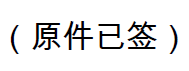 李在摄附件：1件– ITU-T J.481新建议书的概要介绍附件 1ITU-T J.481新建议书的概要介绍有线电视系统需要使用HFC或光缆提供一套高质量、多频道视频节目。这些现在大多以RF格式提供，但是随着有线电视基础设施为支持IP而进行的演进，信号格式应同时支持IP和RF格式。与RF格式相比，IP格式的使用在未来有望增长。此建议书定义了能够以RF和IP两种格式提供视频服务的有线电视系统的要求和架构。预计此建议书将在向IP以及RF和IP混合环境过渡中支持有线电视运营商继续其现行有线电视业务。______________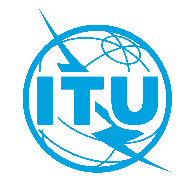 国 际 电 信 联 盟电信标准化局2021年5月11日，日内瓦文号：电信标准化局第316号通函SG9/SP电信标准化局第316号通函SG9/SP致：-	国际电联各成员国主管部门；-	ITU-T部门成员；-	ITU-T部门准成员；-	国际电联学术成员；电话：+41 22 730 5858+41 22 730 5858致：-	国际电联各成员国主管部门；-	ITU-T部门成员；-	ITU-T部门准成员；-	国际电联学术成员；传真：+41 22 730 5853+41 22 730 5853致：-	国际电联各成员国主管部门；-	ITU-T部门成员；-	ITU-T部门准成员；-	国际电联学术成员；电子邮件：tsbsg9@itu.inttsbsg9@itu.int抄送：-	第9研究组正副主席；-	电信发展局主任；-	无线电通信局主任事由：ITU-T J.481建议书的批准ITU-T J.481建议书的批准ITU-T J.481建议书的批准